   INTERNATIONAL STUDENT MOBILITY LEARNING AGREEMENT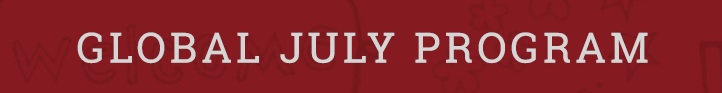 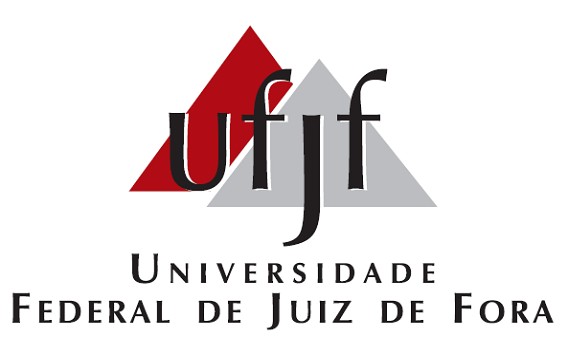 UFJF ____________________________Date____________________(by UFJF Offices)STUDENT ( name and surname) :			Sex:    M      FE-mail: HOME UNIVERSITY :Course Degree Undegraduate (BSc)  Graduate (MSc)  Post-graduate (PhD)Faculty/Department:MOBILITY PERIOD:Study program during the Global July ProgramDate and student’s signature  	UFJF – Global July CoursesHoursHOME UNIVERSITY APPROVALThe study plan of the student has been approvedSignature and University stampDATE (DD/MM/YY):HOST UNIVERSITY APPROVALThe study plan of the student has been approvedSignature and University stampDATE (DD/MM/YY):